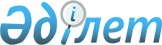 О бюджетах города Макинск, сельских округов Буландынского района на 2018-2020 годыРешение Буландынского районного маслихата Акмолинской области от 25 декабря 2017 года № 6С-18/1. Зарегистрировано Департаментом юстиции Акмолинской области 11 января 2018 года № 6336.
      Примечание РЦПИ.

      В тексте документа сохранена пунктуация и орфография оригинала.
      В соответствии с пунктом 2 статьи 9-1 Бюджетного Кодекса Республики Казахстан от 4 декабря 2008 года, подпунктом 1) пункта 1 статьи 6 Закона Республики Казахстан от 23 января 2001 года "О местном государственном управлении и самоуправлении в Республике Казахстан", Буландынский районный маслихат РЕШИЛ:
      1. Утвердить бюджет города Макинск на 2018-2020 годы, согласно приложениям 1, 2 и 3 соответственно, в том числе на 2018 год в следующих объемах:
      1) доходы – 89424,0 тысячи тенге, в том числе:
      налоговые поступления – 89424,0 тысяча тенге;
      2) затраты – 89424,0 тысячи тенге;
      3) сальдо по операциям с финансовыми активами – 0,0 тысяч тенге;
      4) дефицит (профицит) бюджета – 0,0 тысяч тенге;
      5) финансирование дефицита (использование профицита) бюджета – 0,0 тысяч тенге.
      2. Утвердить бюджет Вознесенского сельского округа на 2018-2020 годы, согласно приложениям 4, 5 и 6 соответственно, в том числе на 2018 год в следующих объемах:
      1) доходы – 14469,0 тысяч тенге, в том числе:
      налоговые поступления – 1857,0 тысяч тенге;
      поступления трансфертов – 12612,0 тысяч тенге;
      2) затраты – 14469,0 тысяч тенге;
      3) сальдо по операциям с финансовыми активами – 0,0 тысяч тенге:
      4) дефицит (профицит) бюджета – 0,0 тысяч тенге;
      5) финансирование дефицита (использование профицита) бюджета – 0,0 тысяч тенге.
      3. Утвердить бюджет Караозекского сельского округа на 2018-2020 годы, согласно приложениям 7, 8 и 9 соответственно, в том числе на 2018 год в следующих объемах:
      1) доходы – 11891,0 тысяча тенге, в том числе:
      налоговые поступления – 1860,0 тысяч тенге;
      поступления трансфертов – 10031,0 тысяча тенге;
      2) затраты – 11891,0 тысяча тенге;
      3) сальдо по операциям с финансовыми активами – 0,0 тысяч тенге;
      4) дефицит (профицит) бюджета – 0,0 тысяч тенге;
      5) финансирование дефицита (использование профицита) бюджета – 0,0 тысяч тенге.
      4. Утвердить в бюджете города Макинск на 2018 год бюджетные изъятия в районный бюджет в сумме 12434,0 тысячи тенге.
      5. Утвердить в бюджетах сельских округов бюджетную субвенцию, передаваемую из районного бюджета в сумме 22643,0 тысячи тенге, в том числе:
      Вознесенскому сельскому округу 12612,0 тысяч тенге;
      Караозекскому сельскому округу 10031,0 тысяча тенге.
      6. Установить специалистам социального обеспечения, являющихся гражданскими служащими и работающих в сельской местности, повышенные на двадцать пять процентов должностные оклады и тарифные ставки, по сравнению с окладами и ставками специалистов, занимающихся этими видами деятельности в городских условиях, согласно перечню, согласованному с областным маслихатом.
      7. Настоящее решение вступает в силу со дня государственной регистрации в Департаменте юстиции Акмолинской области и вводится в действие с 1 января 2018 года.
      "СОГЛАСОВАНО"
      25 декабря 2017 года
      "СОГЛАСОВАНО"
      25 декабря 2017 года
      "СОГЛАСОВАНО"
      25 декабря 2017 года
      "СОГЛАСОВАНО"
      25 декабря 2017 года Бюджет на 2018 год города Макинск Буландынского района
      Сноска. Приложение 1 – в редакции решения Буландынского районного маслихата Акмолинской области от 13.12.2018 № 6С-32/1 (вводится в действие с 01.01.2018). Бюджет на 2019 год города Макинск Буландынского района Бюджет на 2020 год города Макинск Буландынского района Бюджет на 2018 год Вознесенского сельского округа Буландынского района
      Сноска. Приложение 4 – в редакции решения Буландынского районного маслихата Акмолинской области от 13.12.2018 № 6С-32/1 (вводится в действие с 01.01.2018). Бюджет на 2019 год Вознесенского сельского округа Буландынского района Бюджет на 2020 год Вознесенского сельского округа Буландынского района Бюджет на 2018 год Караозекского сельского округа Буландынского района
      Сноска. Приложение 7 – в редакции решения Буландынского районного маслихата Акмолинской области от 13.12.2018 № 6С-32/1 (вводится в действие с 01.01.2018). Бюджет на 2019 год Караозекского сельского округа Буландынского района Бюджет на 2020 год Караозекского сельского округа Буландынского района
					© 2012. РГП на ПХВ «Институт законодательства и правовой информации Республики Казахстан» Министерства юстиции Республики Казахстан
				
      Председатель
18 внеочередной сессии,
секретарь районного
маслихата

Ш.Кусаинов

      И.о.акима
Буландынского района

А.Рахимжанов

      Аким города Макинск

М.Кеженев

      Аким Вознесенского
сельского округа

Ю.Сироткина

      Аким Караозекского
сельского округа

К.Мухамедиев
Приложение 1
к решению Буландынского
районного маслихата
от 25 декабря 2017 года
№ 6С-18/1
Категория
Категория
Категория
Категория
Сумма тысяч тенге
Класс
Класс
Класс
Сумма тысяч тенге
Подкласс
Подкласс
Сумма тысяч тенге
Наименование
Сумма тысяч тенге
1
2
3
4
5
I. Доходы
89424,0
1
Налоговые поступления
89424,0
01
Подоходный налог 
38696,0
2
Индивидуальный подоходный налог
38696,0
04
Hалоги на собственность
50728,0
1
Hалоги на имущество
963,0
3
Земельный налог
8171,0
4
Hалог на транспортные средства
41594,0
Функциональная группа
Функциональная группа
Функциональная группа
Функциональная группа
Сумма
Администратор бюджетных программ
Администратор бюджетных программ
Администратор бюджетных программ
Сумма
Программа 
Программа 
Сумма
Наименование
Сумма
1
2
3
4
5
II. Затраты
89424,0
01
Государственные услуги общего характера
31422,7
124
Аппарат акима города районного значения, села, поселка, сельского округа
31422,7
001
Услуги по обеспечению деятельности акима города районного значения, села, поселка, сельского округа
30591,0
022
Капитальные расходы государственного органа
831,7
06
Социальная помощь и социальное обеспечение
11908,0
124
Аппарат акима города районного значения, села, поселка, сельского округа
11908,0
003
Оказание социальной помощи нуждающимся гражданам на дому
11908,0
07
Жилищно-коммунальное хозяйство
28709,3
124
Аппарат акима города районного значения, села, поселка, сельского округа
28709,3
008
Освещение улиц в населенных пунктах
11160,3
009
Обеспечение санитарии населенных пунктов
5217,0
010
Содержание мест захоронений и погребение безродных
377,0
011
Благоустройство и озеленение населенных пунктов
11955,0
12
Транспорт и коммуникации
4950,0
124
Аппарат акима города районного значения, села, поселка, сельского округа
4950,0
013
Обеспечение функционирования автомобильных дорог в городах районного значения,селах,поселках, сельских округах
4950,0
15
Трансферты
12434,0
124
Аппарат акима города районного значения, села, поселка, сельского округа
12434,0
043
Бюджетные изъятия
12434,0
III. Сальдо по операциям с финансовыми активами 
0,0
IV. Дефицит (профицит) бюджета 
0,0
V. Финансирование дефицита (использование профицита) бюджета
0,0Приложение 2
к решению Буландынского
районного маслихата
от 25 декабря 2017 года
№ 6С-18/1
Категория
Категория
Категория
Категория
Сумма
тысяч тенге
Класс
Класс
Класс
Сумма
тысяч тенге
Подкласс
Подкласс
Сумма
тысяч тенге
Наименование
Сумма
тысяч тенге
1
2
3
4
5
I. Доходы
94833,0
1
Налоговые поступления
94833,0
01
Подоходный налог 
39996,0
2
Индивидуальный подоходный налог
39996,0
04
Hалоги на собственность
54837,0
1
Hалоги на имущество
451,0
3
Земельный налог
17426,0
4
Hалог на транспортные средства
36960,0
Функциональная группа
Функциональная группа
Функциональная группа
Функциональная группа
Сумма
Администратор бюджетных программ
Администратор бюджетных программ
Администратор бюджетных программ
Сумма
Программа
Программа
Сумма
Наименование
Сумма
1
2
3
4
5
II. Затраты
94833,0
01
Государственные услуги общего характера
31631,0
124
Аппарат акима города районного значения, села, поселка, сельского округа
31631,0
001
Услуги по обеспечению деятельности акима города районного значения, села, поселка, сельского округа
30591,0
022
Капитальные расходы государственного органа
1040,0
06
Социальная помощь и социальное обеспечение
11908,0
124
Аппарат акима города районного значения, села, поселка, сельского округа
11908,0
003
Оказание социальной помощи нуждающимся гражданам на дому
11908,0
07
Жилищно-коммунальное хозяйство
25560,0
124
Аппарат акима города районного значения, села, поселка, сельского округа
25560,0
008
Освещение улиц в населенных пунктах
15161,0
009
Обеспечение санитарии населенных пунктов
5339,0
010
Содержание мест захоронений и погребение безродных
202,0
011
Благоустройство и озеленение населенных пунктов
4858,0
12
Транспорт и коммуникации
7891,0
124
Аппарат акима города районного значения, села, поселка, сельского округа
7891,0
013
Обеспечение функционирования автомобильных дорог в городах районного значения, селах, поселках, сельских округах
7891,0
15
Трансферты
17843,0
124
Аппарат акима города районного значения, села, поселка, сельского округа
17843,0
043
Бюджетные изъятия
17843,0
III. Сальдо по операциям с финансовыми активами
0,0
IV. Дефицит (профицит) бюджета
0,0
V. Финансирование дефицита (использование профицита) бюджета
0,0Приложение 3
к решению Буландынского
районного маслихата
от 25 декабря 2017 года
№ 6С-18/1
Категория
Категория
Категория
Категория
Сумма
тысяч тенге
Класс
Класс
Класс
Сумма
тысяч тенге
Подкласс
Подкласс
Сумма
тысяч тенге
Наименование
1
2
3
4
5
I. Доходы
93394,0
1
Налоговые поступления
93394,0
01
Подоходный налог 
38839,0
2
Индивидуальный подоходный налог
38839,0
04
Hалоги на собственность
54555,0
1
Hалоги на имущество
444,0
3
Земельный налог
17462,0
4
Hалог на транспортные средства
36649,0
Функциональная группа
Функциональная группа
Функциональная группа
Функциональная группа
Сумма
Администратор бюджетных программ
Администратор бюджетных программ
Администратор бюджетных программ
Сумма
Программа
Программа
Сумма
Наименование
Сумма
1
2
3
4
5
II. Затраты
93394,0
01
Государственные услуги общего характера
31631,0
124
Аппарат акима города районного значения, села, поселка, сельского округа
31631,0
001
Услуги по обеспечению деятельности акима города районного значения, села, поселка, сельского округа
30591,0
022
Капитальные расходы государственного органа
1040,0
06
Социальная помощь и социальное обеспечение
11908,0
124
Аппарат акима города районного значения, села, поселка, сельского округа
11908,0
003
Оказание социальной помощи нуждающимся гражданам на дому
11908,0
07
Жилищно-коммунальное хозяйство
25560,0
124
Аппарат акима города районного значения, села, поселка, сельского округа
25560,0
008
Освещение улиц в населенных пунктах
15161,0
009
Обеспечение санитарии населенных пунктов
5339,0
010
Содержание мест захоронений и погребение безродных
202,0
011
Благоустройство и озеленение населенных пунктов
4858,0
12
Транспорт и коммуникации
7891,0
124
Аппарат акима города районного значения, села, поселка, сельского округа
7891,0
013
Обеспечение функционирования автомобильных дорог в городах районного значения, селах, поселках, сельских округах
7891,0
15
Трансферты
16404,0
124
Аппарат акима города районного значения, села, поселка, сельского округа
16404,0
043
Бюджетные изъятия
16404,0
III. Сальдо по операциям с финансовыми активами 
0,0
IV. Дефицит (профицит) бюджета 
0,0
V. Финансирование дефицита (использование профицита) бюджета
0,0Приложение 4
к решению Буландынского
районного маслихата
от 25 декабря 2017 года
№ 6С-18/1
Категория
Категория
Категория
Категория
Сумма тысяч тенге
Класс
Класс
Класс
Сумма тысяч тенге
Подкласс
Подкласс
Сумма тысяч тенге
Наименование
Сумма тысяч тенге
1
2
3
4
5
I. Доходы
14469,0
1
Налоговые поступления
1857,0
01
Подоходный налог 
389,0
2
Индивидуальный подоходный налог
389,0
04
Hалоги на собственность
1468,0
1
Hалоги на имущество
170,0
3
Земельный налог
242,0
4
Hалог на транспортные средства
1056,0
4
Поступления трансфертов
12612,0
02
Трансферты из вышестоящих органов государственного управления
12612,0
3
Трансферты из районного (города областного значения) бюджета
12612,0
Функциональная группа
Функциональная группа
Функциональная группа
Функциональная группа
Сумма
Администратор бюджетных программ
Администратор бюджетных программ
Администратор бюджетных программ
Сумма
Программа 
Программа 
Сумма
Наименование
Сумма
1
2
3
4
5
II. Затраты
14469,0
01
Государственные услуги общего характера
12061,1
124
Аппарат акима города районного значения, села, поселка, сельского округа
12061,1
001
Услуги по обеспечению деятельности акима города районного значения, села, поселка, сельского округа
12061,1
06
Социальная помощь и социальное обеспечение
979,7
124
Аппарат акима города районного значения, села, поселка, сельского округа
979,7
003
Оказание социальной помощи нуждающимся гражданам на дому
979,7
07
Жилищно-коммунальное хозяйство
1428,2
124
Аппарат акима города районного значения, села, поселка, сельского округа
1428,2
008
Освещение улиц в населенных пунктах
814,0
011
Благоустройство и озеленение населенных пунктов
163,0
014
Организация водоснабжения населенных пунктов
451,2
III. Сальдо по операциям с финансовыми активами 
0,0
IV. Дефицит (профицит) бюджета 
0,0
V. Финансирование дефицита (использование профицита) бюджета
0,0Приложение 5
к решению Буландынского
районного маслихата
от 25 декабря 2017 года
№ 6С-18/1
Категория
Категория
Категория
Категория
Сумма
тысяч тенге
Класс
Класс
Класс
Сумма
тысяч тенге
Подкласс
Подкласс
Сумма
тысяч тенге
Наименование
Сумма
тысяч тенге
1
2
3
4
5
I. Доходы
14469,0
1
Налоговые поступления
1885,0
01
Подоходный налог
547,0
2
Индивидуальный подоходный налог
547,0
04
Hалоги на собственность
1338,0
1
Hалоги на имущество
350,0
3
Земельный налог
102,0
4
Hалог на транспортные средства
886,0
4
Поступления трансфертов 
12584,0
02
Трансферты из вышестоящих органов государственного управления
12584,0
3
Трансферты из районного (города областного значения) бюджета
12584,0
Функциональная группа
Функциональная группа
Функциональная группа
Функциональная группа
Сумма
Администратор бюджетных программ
Администратор бюджетных программ
Администратор бюджетных программ
Сумма
Программа
Программа
Сумма
Наименование
Сумма
1
2
3
4
5
II. Затраты
14469,0
01
Государственные услуги общего характера
11969,0
124
Аппарат акима города районного значения, села, поселка, сельского округа
11969,0
001
Услуги по обеспечению деятельности акима города районного значения, села, поселка, сельского округа
11969,0
06
Социальная помощь и социальное обеспечение
982,0
124
Аппарат акима города районного значения, села, поселка, сельского округа
982,0
003
Оказание социальной помощи нуждающимся гражданам на дому
982,0
07
Жилищно-коммунальное хозяйство
1518,0
124
Аппарат акима города районного значения, села, поселка, сельского округа
1518,0
008
Освещение улиц в населенных пунктах
892,0
011
Благоустройство и озеленение населенных пунктов
163,0
014
Организация водоснабжения населенных пунктов
463,0
III. Сальдо по операциям с финансовыми активами 
0,0
IV. Дефицит (профицит) бюджета 
0,0
V. Финансирование дефицита (использование профицита) бюджета
0,0Приложение 6
к решению Буландынского
районного маслихата
от 25 декабря 2017 года
№ 6С-18/1
Категория
Категория
Категория
Категория
Сумма
тысяч тенге
Класс
Класс
Класс
Сумма
тысяч тенге
Подкласс
Подкласс
Сумма
тысяч тенге
Наименование
1
2
3
4
5
I. Доходы
14469,0
1
Налоговые поступления
1905,0
01
Подоходный налог
560,0
2
Индивидуальный подоходный налог
560,0
04
Hалоги на собственность
1345,0
1
Hалоги на имущество
350,0
3
Земельный налог
102,0
4
Hалог на транспортные средства
893,0
4
Поступления трансфертов 
12564,0
02
Трансферты из вышестоящих органов государственного управления
12564,0
3
Трансферты из районного (города областного значения) бюджета
12564,0
Функциональная группа
Функциональная группа
Функциональная группа
Функциональная группа
Сумма
Администратор бюджетных программ
Администратор бюджетных программ
Администратор бюджетных программ
Сумма
Программа
Программа
Сумма
Наименование
Сумма
1
2
3
4
5
II. Затраты
14 469,0
01
Государственные услуги общего характера
11 969,0
124
Аппарат акима города районного значения, села, поселка, сельского округа
11 969,0
001
Услуги по обеспечению деятельности акима города районного значения, села, поселка, сельского округа
11 969,0
06
Социальная помощь и социальное обеспечение
982,0
124
Аппарат акима города районного значения, села, поселка, сельского округа
982,0
003
Оказание социальной помощи нуждающимся гражданам на дому
982,0
07
Жилищно-коммунальное хозяйство
1 518,0
124
Аппарат акима города районного значения, села, поселка, сельского округа
1 518,0
008
Освещение улиц в населенных пунктах
892,0
011
Благоустройство и озеленение населенных пунктов
163,0
014
Организация водоснабжения населенных пунктов
463,0
III. Сальдо по операциям с финансовыми активами
0,0
IV. Дефицит (профицит) бюджета
0,0
V. Финансирование дефицита (использование профицита) бюджета
0,0Приложение 7
к решению Буландынского
районного маслихата
от 25 декабря 2017 года
№ 6С-18/1
Категория
Категория
Категория
Категория
Сумма тысяч тенге
Класс
Класс
Класс
Сумма тысяч тенге
Подкласс
Подкласс
Сумма тысяч тенге
Наименование
Сумма тысяч тенге
1
2
3
4
5
I. Доходы
11891,0
1
Налоговые поступления
1860,0
01
Подоходный налог 
164,0
2
Индивидуальный подоходный налог
164,0
04
Hалоги на собственность
1696,0
1
Hалоги на имущество
54,0
3
Земельный налог
254,0
4
Hалог на транспортные средства
1388,0
4
Поступления трансфертов
10031,0
02
Трансферты из вышестоящих органов государственного управления
10031,0
3
Трансферты из районного (города областного значения) бюджета
10031,0
Функциональная группа
Функциональная группа
Функциональная группа
Функциональная группа
Сумма
Администратор бюджетных программ
Администратор бюджетных программ
Администратор бюджетных программ
Сумма
Программа
Программа
Сумма
Наименование
Сумма
1
2
3
4
5
II. Затраты
11891,0
01
Государственные услуги общего характера
10542,0
124
Аппарат акима города районного значения, села, поселка, сельского округа
10542,0
001
Услуги по обеспечению деятельности акима города районного значения, села, поселка, сельского округа
10542,0
07
Жилищно-коммунальное хозяйство
1071,0
124
Аппарат акима города районного значения, села, поселка, сельского округа
1071,0
008
Освещение улиц в населенных пунктах
696,0
011
Благоустройство и озеленение населенных пунктов
375,0
12
Транспорт и коммуникации
278,0
124
Аппарат акима города районного значения, села, поселка, сельского округа
278,0
013
Обеспечение функционирования автомобильных дорог в городах районного значения,селах,поселках, сельских округах
278,0
III. Сальдо по операциям с финансовыми активами
0,0
IV. Дефицит (профицит) бюджета
0,0
V. Финансирование дефицита (использование профицита) бюджета
0,0Приложение 8
к решению Буландынского
районного маслихата
от 25 декабря 2017 года
№ 6С-18/1
Категория
Категория
Категория
Категория
Сумма
тысяч тенге
Класс
Класс
Класс
Сумма
тысяч тенге
Подкласс
Подкласс
Сумма
тысяч тенге
Наименование
Сумма
тысяч тенге
1
2
3
4
5
I. Доходы
11891
1
Налоговые поступления
2033
01
Подоходный налог
193
2
Индивидуальный подоходный налог
193
04
Hалоги на собственность
1840
1
Hалоги на имущество
115
3
Земельный налог
77
4
Hалог на транспортные средства
1648
4
Поступления трансфертов 
9858
02
Трансферты из вышестоящих органов государственного управления
9858
3
Трансферты из районного (города областного значения) бюджета
9858
Функциональная группа
Функциональная группа
Функциональная группа
Функциональная группа
Сумма
Администратор бюджетных программ
Администратор бюджетных программ
Администратор бюджетных программ
Сумма
Программа
Программа
Сумма
Наименование
Сумма
1
2
3
4
5
II. Затраты
11891,0
01
Государственные услуги общего характера
10177,0
124
Аппарат акима города районного значения, села, поселка, сельского округа
10177,0
001
Услуги по обеспечению деятельности акима города районного значения, села, поселка, сельского округа
10177,0
07
Жилищно-коммунальное хозяйство
1196,0
124
Аппарат акима города районного значения, села, поселка, сельского округа
1196,0
008
Освещение улиц в населенных пунктах
696,0
011
Благоустройство и озеленение населенных пунктов
500,0
12
Транспорт и коммуникации
518,0
124
Аппарат акима района в городе, города районного значения, поселка, села, сельского округа
518,0
013
Обеспечение функционирования автомобильных дорог в городах районного значения, поселках, селах, поселках, сельских округах
518,0
III. Сальдо по операциям с финансовыми активами
0,0
IV. Дефицит (профицит) бюджета
0,0
V. Финансирование дефицита (использование профицита) бюджета
0,0Приложение 9
к решению Буландынского
районного маслихата
от 25 декабря 2017 года
№ 6С-18/1
Категория
Категория
Категория
Категория
Сумма
тысяч тенге
Класс
Класс
Класс
Сумма
тысяч тенге
Подкласс
Подкласс
Сумма
тысяч тенге
Наименование
Сумма
тысяч тенге
1
2
3
4
5
I. Доходы
12079,0
1
Налоговые поступления
2201,0
01
Подоходный налог
200,0
2
Индивидуальный подоходный налог
200,0
04
Hалоги на собственность
2001,0
1
Hалоги на имущество
118,0
3
Земельный налог
84,0
4
Hалог на транспортные средства
1799,0
4
Поступления трансфертов
9878,0
02
Трансферты из вышестоящих органов государственного управления
9878,0
3
Трансферты из районного (города областного значения) бюджета
9878,0
Функциональная группа
Функциональная группа
Функциональная группа
Функциональная группа
Сумма
Администратор бюджетных программ
Администратор бюджетных программ
Администратор бюджетных программ
Сумма
Программа
Программа
Сумма
Наименование
Сумма
1
2
3
4
5
II. Затраты
12079,0
01
Государственные услуги общего характера
10365,0
124
Аппарат акима города районного значения, села, поселка, сельского округа
10365,0
001
Услуги по обеспечению деятельности акима города районного значения, села, поселка, сельского округа
10365,0
07
Жилищно-коммунальное хозяйство
1196,0
124
Аппарат акима города районного значения, села, поселка, сельского округа
1196,0
008
Освещение улиц в населенных пунктах
696,0
011
Благоустройство и озеленение населенных пунктов
500,0
12
Транспорт и коммуникации
518,0
124
Аппарат акима района в городе, города районного значения, поселка, села, сельского округа
518,0
013
Обеспечение функционирования автомобильных дорог в городах районного значения, поселках, селах, поселках, сельских округах
518,0
III. Сальдо по операциям с финансовыми активами 
0,0
IV. Дефицит (профицит) бюджета 
0,0
V. Финансирование дефицита (использование профицита) бюджета
0,0